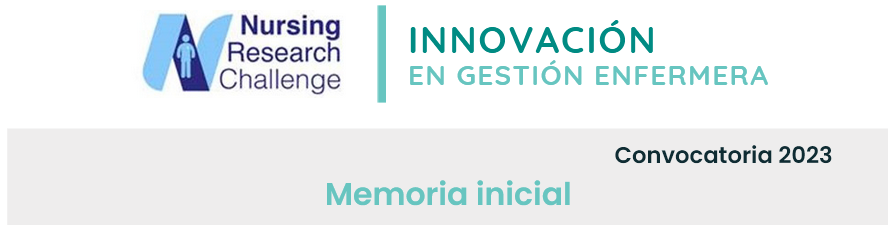 Proceso de implantación de las recomendaciones seleccionadasSe recomienda describir los siguientes aspectos: 1. proceso de identificación de la necesidad de implantar las recomendaciones y situación basal; 2. Listado, por orden de prioridad, de las recomendaciones de cada eje que la institución está interesada en implantar y evaluar 3. Descripción del proceso de implantación (estrategia, actividades, evaluación y recursos); 4. Responsable, equipo o estructura constituida para acometer la propuesta y su interacción, 5. Cronograma de la implantación de las recomendaciones, con actividades a realizar y responsables en cada etapa de la implantación. (Máximo 10.000 caracteres con espacios en total)